スポセン感謝祭　２月２８日（日）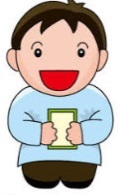 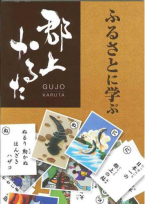 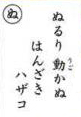 　参加したい人あつまれ～！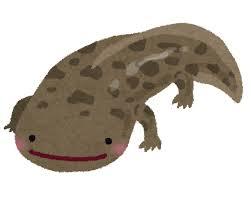 スポーツセンターでは２月２８日にがあります。そこでみんなのな「かるた大会」をいます。この大会に参加したい人はをして下さいね。各クラス１～３位までします（あり）もありますよ（）【　】　２月２８日（日）１３時開場　１３時３０分　（）郡上市総合スポーツセンター　２階体育館にて【】　１チーム３人、各クラス３２チームを募集します。　　　　　　小学生低学年クラス（１～３年）　高学年クラス（４～６年）　一般クラス（中学生以上）【】　１月１９日（火）～２月７日（日）　応募がたくさんの時はになります【もうしこみ方法】　この下にあるをスポーツセンターのフロントにもってくる。応募用紙をＦＡＸでスポーツセンターへおくる  　　　（Fax:0575-65-2170）【の】　参加が決まったチームには、２月の中ごろにでを送ります。葉書がかない時は、ざんねんですが参加できません（に外れた時）家族での参加もできます。ただしチームに（中学生以上）が１人でもいるときはクラスでの参加になります。　個人情報についてと写真掲載について申し込み用紙にご記入頂いた個人情報は、今大会に関わる目的にのみ使用し他の目的には使用いたしません。大会で撮影した写真を今後のスポーツセンターに関わる告知等に使用させていただく場合がございます。ご了承下さいませ。チームの名前ふりがな参加者氏名1.代表者　2.　3.保護者氏名代表者の保護者様（小学生のみ）代表者の保護者様（小学生のみ）代表者の保護者様（小学生のみ）代表者住所〒〒〒代表者電話番号